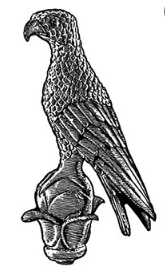 ΠΑΝΕΠΙΣΤΗΜΙΟ ΙΩΑΝΝΙΝΩΝΠΑΝΕΠΙΣΤΗΜΙΟ ΙΩΑΝΝΙΝΩΝΌνομαΔέσποινα ΓκαβρέσηΣχολήΣχολή Οικονομικών και Διοικητικών ΕπιστημώνΤμήμαΟικονομικώνΙδιότηταΥποψήφια ΔιδάκτωρE-maildgavresi@uoi.grWebsitehttps://sites.google.com/view/despinagavresi/homeREPEC: https://ideas.repec.org/f/pga1144.htmlΠροφίλΠροφίλ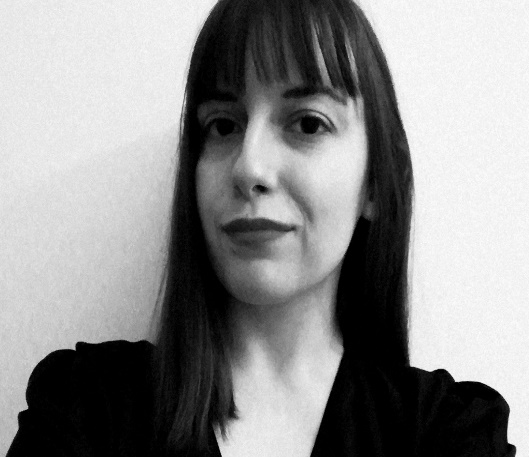 Η κ. Γκαβρέση είναι υποψήφια διδάκτωρ στο Οικονομικό Τμήμα του Πανεπιστημίου Ιωαννίνων.Τα ερευνητικά της ενδιαφέροντα εμπίπτουν κυρίως στους τομείς της Πολιτικής Οικονομίας, των Οικονομικών της Ταυτότητας και του Λαϊκισμού, των Οικονομικών της Γήρανσης, της Μακροοικονομίας και των Δεδομένων Έρευνας και των Εφαρμοσμένων Συμπεριφορικών Οικονομικών. Έχει επίσης συμμετάσχει σε πολλά συνέδρια και workshops ως εισηγήτρια.Η Δέσποινα είναι επί του παρόντος βοηθός στο Προπτυχιακό Πρόγραμμα (Μακροοικονομική Ι) του Τμήματος Οικονομικών του Πανεπιστημίου Ιωαννίνων και ερευνητική υπότροφος στο Πανεπιστήμιο Μακεδονίας, Τμήμα Οικονομικών Επιστημών. Η Δέσποινα είναι κάτοχος M.Sc. στα Οικονομικά από το 2020 (Master Thesis: An Empirical Exploration on How Geography Affects Investments and the Financial Decision-Laking Process) από το Πανεπιστήμιο Ιωαννίνων και πτυχιούχος B.A. στα Οικονομικά από το 2018 από το Πανεπιστήμιο Ιωαννίνων.